TEHNIČKA KULTURA – 6.B RAZREDJoš malo o materijalima i obradi materijala - DRVO Pomoću poveznice poveznica https://skolazazivot.hr/vidlekcije   druga poveznica je https://utk.skole.hrPredmetna nastava – tehnička kultura  5. razred VJEŽBA RUKOVANJE ČEKIĆEM   , pogledajte video i razmislite o pitanju na kraju Ovo su slike kako smo mi spajali  drvene plohe1. Dobro smo učvrstili plohe u škripcu  ili  ih čvrsto i sigurno držali rukama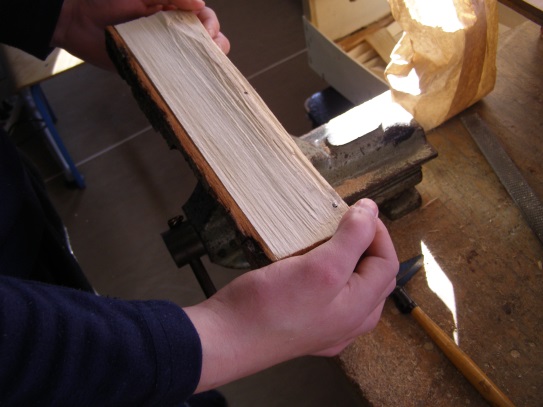 2.Čavao za spajanje smo namjestili na označeno  mjesto , prihvatili prstima i malo zakucali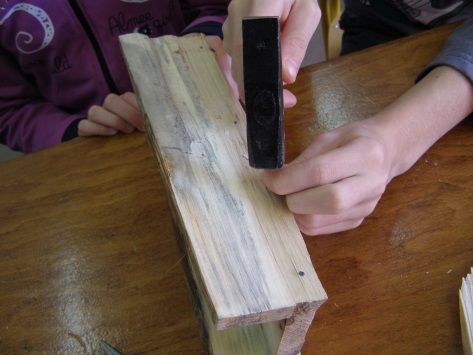                                                      3. Čavao smo prihvatili  s šiljatim  kliještama i                                                             	     posve ga zabili  u drvenu plohuNa  slijedećoj stranici imate pitanja , odgovore možete pisati na računalu  ili prepisati na papir , fotografirati samo odgovore i poslati u viber grupu. Odgovori na pitanja :                      TK 6.b1. Koji postupak nema slike ?2. Zašto je važno da treći postupak primijenimo pri spajanju čavlima:     - da se daske ne rastave     - da se ne ozlijedimo     - da se ne vidi čavao                                     (stavi + kod točnog odgovora)     - da se učiteljica ne ljuti3. Koju zaštitu pri radu nismo poštivali a vidjeli ste je na slici?
4. Što vi mislite da li nas takva rukavica može posve zaštiti ?5. Mislite li da je sigurnije pridržati čavao kliještama?  Zašto? Možda  je  najbolje upotrijebiti za zaštitu i rukavicu i kliješta.Mislite li i vi isto ?DA                    NE                   ( zacrni odgovor -B -   ili označi  s  + )